ДУМА ГОРОДА ВЛАДИВОСТОКАМУНИЦИПАЛЬНЫЙ ПРАВОВОЙ АКТот 3 декабря 2018 г. N 62-МПАПОРЯДОКПОСТУПЛЕНИЯ В ОРГАНЫ МЕСТНОГО САМОУПРАВЛЕНИЯГОРОДА ВЛАДИВОСТОКА ДОКУМЕНТОВ, ПРЕДУСМОТРЕННЫХПОДПУНКТАМИ "Б", "В" ПУНКТА 3 СТАТЬИ 3 МУНИЦИПАЛЬНОГОПРАВОВОГО АКТА ГОРОДА ВЛАДИВОСТОКА ОТ 11.04.2011 N 299-МПА"ПОЛОЖЕНИЕ О КОМИССИЯХ ПО СОБЛЮДЕНИЮ ТРЕБОВАНИЙ К СЛУЖЕБНОМУПОВЕДЕНИЮ МУНИЦИПАЛЬНЫХ СЛУЖАЩИХ ГОРОДА ВЛАДИВОСТОКАИ УРЕГУЛИРОВАНИЮ КОНФЛИКТА ИНТЕРЕСОВ"ПринятДумой города Владивостока22 ноября 2018 года1. Порядок поступления в органы местного самоуправления города Владивостока документов, предусмотренных подпунктами "б", "в" пункта 3 статьи 3 муниципального правового акта города Владивостока от 11.04.2011 N 299-МПА "Положение о комиссиях по соблюдению требований к служебному поведению муниципальных служащих города Владивостока и урегулированию конфликта интересов" устанавливает права и обязанности должностных лиц органов местного самоуправления города Владивостока при работе со следующими документами:(в ред. Муниципального правового акта города Владивостока от 02.11.2022 N 10-МПА)- обращение гражданина, замещавшего в органах местного самоуправления города Владивостока должность муниципальной службы, включенную в перечень должностей, утвержденный муниципальным правовым актом города Владивостока от 20.05.2010 N 234-МПА "Об утверждении Перечня должностей муниципальной службы города Владивостока, при назначении на которые граждане обязаны представлять сведения о своих доходах, об имуществе и обязательствах имущественного характера, а также сведения о доходах, об имуществе и обязательствах имущественного характера членов своей семьи и при замещении которых муниципальные служащие обязаны представлять сведения о своих доходах, расходах, об имуществе и обязательствах имущественного характера, а также сведения о доходах, расходах, об имуществе и обязательствах имущественного характера членов своей семьи" (далее - Перечень), о даче согласия на замещение должности в коммерческой или некоммерческой организации либо на выполнение работы в течение месяца стоимостью более ста тысяч рублей на условиях гражданско-правового договора в коммерческой или некоммерческой организации, если отдельные функции по управлению этой организацией входили в его должностные обязанности, до истечения двух лет со дня увольнения с муниципальной службы (далее - обращение гражданина) (приложение 1);(в ред. Муниципального правового акта города Владивостока от 02.11.2022 N 10-МПА)- обращение муниципального служащего, планирующего свое увольнение с муниципальной службы, замещающего в органах местного самоуправления города Владивостока должность муниципальной службы, включенную в Перечень, о даче согласия на замещение должности в коммерческой или некоммерческой организации либо на выполнение работы в течение месяца стоимостью более ста тысяч рублей на условиях гражданско-правового договора в коммерческой или некоммерческой организации, если отдельные функции по управлению этой организацией входили в его должностные обязанности, до истечения двух лет со дня планируемого увольнения с муниципальной службы (далее - обращение муниципального служащего) (приложение 2);(в ред. Муниципального правового акта города Владивостока от 02.11.2022 N 10-МПА)- заявление муниципального служащего о невозможности по объективным причинам представить сведения о доходах, расходах, об имуществе и обязательствах имущественного характера своих супруги (супруга) и несовершеннолетних детей (далее - заявление муниципального служащего) (приложение 3).2. Обращение гражданина, обращение муниципального служащего, заявление муниципального служащего регистрируется кадровой службой (специалистом, ответственным за ведением кадровой работы) органа местного самоуправления города Владивостока в день его поступления.(в ред. Муниципального правового акта города Владивостока от 02.11.2022 N 10-МПА)3. Зарегистрированное обращение гражданина, обращение муниципального служащего, заявление муниципального служащего не позднее рабочего дня, следующего за днем его регистрации, передается председателю комиссии по соблюдению требований к служебному поведению муниципальных служащих и урегулированию конфликта интересов, созданной в органе местного самоуправления города Владивостока (далее - комиссия).(в ред. Муниципального правового акта города Владивостока от 02.11.2022 N 10-МПА)4. Председатель комиссии при поступлении к нему обращения гражданина, обращения муниципального служащего, заявления муниципального служащего организует его рассмотрение в соответствии с муниципальным правовом актом города Владивостока от 11.04.2011 N 299-МПА "Положение о комиссиях по соблюдению требований к служебному поведению муниципальных служащих города Владивостока и урегулированию конфликта интересов".5. Настоящий муниципальный правовой акт вступает в силу со дня его официального опубликования.И.о. главы городаС.Р.ШЕРСТЮКПриложение 1к Порядкупоступления в органыместного самоуправлениягорода Владивостокадокументов, предусмотренныхподпунктами "б", "в"пункта 3 статьи 3муниципального правовогоакта города Владивостокаот 11.04.2011 N 299-МПА"Положение о комиссияхпо соблюдению требованийк служебному поведениюмуниципальных служащихгорода Владивостокаи урегулированиюконфликта интересов"                                                    Председателю __________                                                    _______________________                                                    (наименование комиссии)                                                    от ____________________                                                         (фамилия, имя,                                                       отчество гражданина,                                                    _______________________                                                        дата рождения,                                                    адрес места жительства)                                 ОБРАЩЕНИЕ         О ДАЧЕ СОГЛАСИЯ НА ЗАМЕЩЕНИЕ ДОЛЖНОСТИ В КОММЕРЧЕСКОЙ ИЛИ     НЕКОММЕРЧЕСКОЙ ОРГАНИЗАЦИИ ЛИБО НА ВЫПОЛНЕНИЕ РАБОТЫ НА УСЛОВИЯХГРАЖДАНСКО-ПРАВОВОГО ДОГОВОРА В КОММЕРЧЕСКОЙ ИЛИ НЕКОММЕРЧЕСКОЙ ОРГАНИЗАЦИИ    В соответствии со статьей 12 Федерального закона от 25.12.2008 N 273-ФЗ"О противодействии коррупции" прошу дать согласие    1) на замещение должности ________________________________________________________________________________________________________________________      (наименование должности, которую гражданин планирует замещать)в _________________________________________________________________________      (наименование, местонахождение коммерческой или некоммерческой                  организации, характер ее деятельности)    2) на выполнение работы на условиях гражданско-правового договора___________________________________________________________________________           (виды работы, которые гражданин планирует выполнять)в _________________________________________________________________________      (наименование, местонахождение коммерческой или некоммерческой                  организации, характер ее деятельности)    Во время замещения должности муниципальной службы___________________________________________________________________________         (наименование должности, замещаемой гражданином в течение       последних двух лет до дня увольнения с муниципальной службы)мною    выполнялись   следующие   должностные   обязанности,   функции   помуниципальному управлению:__________________________________________________________________________;_____________________________________________________________ (перечислить)___________________________________________________________________________    Работа (услуга) планируется к осуществлению на основании___________________________________________________________________________ (вид договора (трудовой или гражданско-правовой), предполагаемый срок его___________________________________________________________________________ действия, сумма оплаты за выполнение (оказание) по договору работ (услуг)    В  мои  должностные  обязанности  (обязанности  по гражданско-правовомудоговору) будут входить:___________________________________________________________________________                            (краткое описание)________________________________________________________________________________________________________________________________________________________________________________________________________________________________________________________________________________________________________________________________________________________________________________________________________________________________________________________________________________________________________________________________________________________________________________________________________________________"__" ______________ 20_ г.                        _________________________                                                          (подпись)Приложение 2к Порядкупоступления в органыместного самоуправлениягорода Владивостокадокументов, предусмотренныхподпунктами "б", "в"пункта 3 статьи 3муниципального правовогоакта города Владивостокаот 11.04.2011 N 299-МПА"Положение о комиссияхпо соблюдению требованийк служебному поведениюмуниципальных служащихгорода Владивостокаи урегулированиюконфликта интересов"                                                    Председателю __________                                                    _______________________                                                    (наименование комиссии)                                                    от ____________________                                                    _______________________                                                        (фамилия, имя,                                                    отчество муниципального                                                          служащего)                                 ОБРАЩЕНИЕ           О ДАЧЕ СОГЛАСИЯ НА ЗАМЕЩЕНИЕ ДОЛЖНОСТИ В КОММЕРЧЕСКОЙ             ИЛИ НЕКОММЕРЧЕСКОЙ ОРГАНИЗАЦИИ ЛИБО НА ВЫПОЛНЕНИЕ             РАБОТЫ НА УСЛОВИЯХ ГРАЖДАНСКО-ПРАВОВОГО ДОГОВОРА               В КОММЕРЧЕСКОЙ ИЛИ НЕКОММЕРЧЕСКОЙ ОРГАНИЗАЦИИ    В соответствии со статьей 12 Федерального закона от 25.12.2008 N 273-ФЗ"О противодействии коррупции" прошу дать согласие    1) на замещение должности ________________________________________________________________________________________________________________________(наименование должности, которую муниципальный служащий планирует замещать)в _________________________________________________________________________      (наименование, местонахождение коммерческой или некоммерческой                  организации, характер ее деятельности)    2) на выполнение работы на условиях гражданско-правового договора___________________________________________________________________________     (виды работ, которые муниципальный служащий планирует выполнять)в _________________________________________________________________________      (наименование, местонахождение коммерческой или некоммерческой                  организации, характер ее деятельности)    В настоящий момент замещаю должность муниципальной службы___________________________________________________________________________                         (наименование должности)    Мной   в   отношении   указанной   организации   выполнялись  следующиедолжностные обязанности, функции по муниципальному управлению:___________________________________________________________________________                               (перечислить)___________________________________________________________________________    Работа (услуга) планируется к осуществлению на основании___________________________________________________________________________ (вид договора (трудовой или гражданско-правовой), предполагаемый срок его___________________________________________________________________________ действия, сумма оплаты за выполнение (оказание) по договору работ (услуг)    В  мои  должностные  обязанности  (обязанности  по гражданско-правовомудоговору) будут входить:___________________________________________________________________________                            (краткое описание)___________________________________________________________________________________________________________________________________________________________________________________________________________________________________________________________________________________________________________________________________________________________________________________________________________________________________________________________________________________________________________________________________________________________________________________________________________________________________________________________________________________________________"__" ____________ 20_ г.                                ___________________                                                             (подпись)Приложение 3к Порядкупоступления в органыместного самоуправлениягорода Владивостокадокументов, предусмотренныхподпунктами "б", "в"пункта 3 статьи 3муниципального правовогоакта города Владивостокаот 11.04.2011 N 299-МПА"Положение о комиссияхпо соблюдению требованийк служебному поведениюмуниципальных служащихгорода Владивостокаи урегулированиюконфликта интересов"                                                  Председателю ____________                                                  _________________________                                                   (наименование комиссии)                                                  от ______________________                                                  _________________________                                                  (фамилия, имя, отчество                                                  муниципального служащего)                                 ЗАЯВЛЕНИЕ  О НЕВОЗМОЖНОСТИ ПО ОБЪЕКТИВНЫМ ПРИЧИНАМ ПРЕДСТАВИТЬ СВЕДЕНИЯ О ДОХОДАХ,     РАСХОДАХ, ОБ ИМУЩЕСТВЕ И ОБЯЗАТЕЛЬСТВАХ ИМУЩЕСТВЕННОГО ХАРАКТЕРА            СВОИХ СУПРУГИ (СУПРУГА) И НЕСОВЕРШЕННОЛЕТНИХ ДЕТЕЙ    Мною замещается должность муниципальной службы в___________________________________________________________________________                         (наименование должности)___________________________________________________________________________    Сообщаю  о  невозможности  представить сведения о доходах, расходах, обимуществе и обязательствах имущественного характера своих супруги (супруга)и несовершеннолетних детей___________________________________________________________________________      (Ф.И.О. супруги (супруга) и несовершеннолетних детей, сведения,         о невозможности представления которых подается заявление)___________________________________________________________________________за отчетный 20__ год, _____________________________________________________                                (адрес фактического проживания)_______________________________________________________________________________________________________________________________________________________________________________________________________________________________________________________________________________________________________________________________________________________________________________________по следующим причинам___________________________________________________________________________       (указать причины, по которым невозможно представить сведения___________________________________________________________________________     о доходах, расходах, об имуществе и обязательствах имущественного___________________________________________________________________________       характера своих супруги (супруга) и несовершеннолетних детей,___________________________________________________________________________                  принятые меры к представлению сведений)"__" _____________ 20_ г.                                __________________         (дата)                                               (подпись)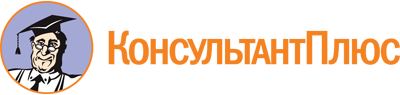 Муниципальный правовой акт города Владивостока от 03.12.2018 N 62-МПА
(ред. от 02.11.2022)
"Порядок поступления в органы местного самоуправления города Владивостока документов, предусмотренных подпунктами "б", "в" пункта 3 статьи 3 муниципального правового акта города Владивостока от 11.04.2011 N 299-МПА "Положение о комиссиях по соблюдению требований к служебному поведению муниципальных служащих города Владивостока и урегулированию конфликта интересов"
(принят Думой города Владивостока 22.11.2018)Документ предоставлен КонсультантПлюс

www.consultant.ru

Дата сохранения: 03.03.2023
 Список изменяющих документов(в ред. Муниципального правового акта города Владивостокаот 02.11.2022 N 10-МПА)Список изменяющих документов(в ред. Муниципального правового акта города Владивостокаот 02.11.2022 N 10-МПА)Список изменяющих документов(в ред. Муниципального правового акта города Владивостокаот 02.11.2022 N 10-МПА)Список изменяющих документов(в ред. Муниципального правового акта города Владивостокаот 02.11.2022 N 10-МПА)